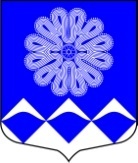 МУНИЦИПАЛЬНОЕ УЧРЕЖДЕНИЕ«СОВЕТ ДЕПУТАТОВ
МУНИЦИПАЛЬНОГО ОБРАЗОВАНИЯПЧЕВСКОЕ СЕЛЬСКОЕ ПОСЕЛЕНИЕ»КИРИШСКОГО МУНИЦИПАЛЬНОГО РАЙОНАЛЕНИНГРАДСКОЙ ОБЛАСТИРЕШЕНИЕот  22 декабря 2017 года                                                                 №  37/200д. ПчеваОб утверждении перспективногоплана заседаний совета депутатовмуниципального образования Пчевское сельское поселениеКиришского муниципального района Ленинградской областина 2018 год.	Совет депутатов муниципального образования Пчевское сельское поселение Киришского муниципального района Ленинградской области РЕШИЛ: 	1. Утвердить план заседаний совета депутатов муниципального образования Пчевское сельское поселение на 2018 год, согласно приложению.Глава муниципального образования Пчевское сельское поселение 					Е.М. Платонов Разослано: в дело3, прокуратура, МП «ПККП», ДК д. Пчева. Приложение к решению совета депутатов МО Пчевское сельское поселениеОт 22.12.2017 № 37/200ПЕРСПЕКТИВНЫЙ ПЛАНзаседаний совета депутатов муниципального образования Пчевское сельское поселениеКиришского муниципального района Ленинградской областина 2018 годмесяцНаименование  вопросовОтветственный за подготовкуфевраль- Отчет главы администрации муниципального образования Пчевское сельское поселение о результатах деятельности за 2017 годЛевашов Д.Н., глава администрации МО Пчевское сельское поселение март- О внесении изменений в бюджет муниципального образования Пчевское сельское поселение на 2018 год- Отчет главы муниципального образования Пчевское сельское поселение о результатах деятельности за 2017 годКосарева Ю.В., заместитель главы администрации МО Киришский муниципальный район по экономическим вопросам- председатель комитета финансовПлатонов Е.М., глава МО Пчевское сельское поселениеапрель- О мероприятиях по подготовке проведения празднования 73 – годовщины Победы в ВОВ- О внесении изменений в бюджет муниципального образования Пчевское сельское поселение на 2018 год- Отчет о проделанной работе Дома культуры д. Пчева за 2017 год  и  о ходе подготовке к летней оздоровительной работе с детьми и подростками- Отчет о проделанной работе клуба д. Мотохово за 2017 год и о ходе подготовке к летней оздоровительной работе с детьми и подростками- О ходе подготовке к летней оздоровительной работе с детьми и подростками- Об обеспечении пожарной безопасности на территории МО Пчевское сельское поселениеЛевашов Д.Н., глава администрации МО Пчевское сельское поселениеКосарева Ю.В., заместитель главы администрации МО Киришский муниципальный район по экономическим вопросам- председатель комитета финансовГусева М.С., заведующая Дома культуры д. ПчеваЯшина Г.М., заведующая клуба  д. МотоховоКудрявцева Л.В.,  директор МОУ Пчевская СОШЛевашов Д.Н., глава администрации МО Пчевское сельское поселениемай- Об утверждении отчета об исполнении бюджета МО Пчевское сельское поселение за 2017 год- Об исполнении бюджета МО Пчевское сельское поселение за 1 квартал 2018 года- О составлении проекта бюджета  МО Пчевское сельское поселение -Заключение по результатам экспертно-аналитического мероприятия о ходе исполнения бюджета МО Пчевское сельское поселение за 1 квартал 2018года- Об итогах работы жилищно-коммунального хозяйства в отопительный период 2017-2018 г.г. и задачах по подготовке к отопительному периоду 2018-2019 г.г.-О содержании и обслуживании жилищного фонда МО Пчевское сельское поселение.Косарева Ю.В., заместитель главы администрации МО Киришский муниципальный район по экономическим вопросам- председатель комитета финансовКонопацкая Т.И., председатель Контрольно-счетной палаты Киришского муниципального районаПерелешина Т.Ю., директор МП «Пчевский ККП»;Миронов В.Г., начальник котельной д. Пчева.Перелешина Т.Ю., директор МП «Пчевский ККП»июнь- О водоснабжении в населенных пунктах МО Пчевское сельское поселение- О внесении изменений в бюджет муниципального образования Пчевское сельское поселение на 2018год- об организации сбора и вывоза бытовых отходов и мусора на территории муниципального образования Пчевское сельское поселениеЛевашов Д.Н., глава администрации МО Пчевское сельское поселениеКосарева Ю.В., заместитель главы администрации МО Киришский муниципальный район по экономическим вопросам- председатель комитета финансовЛевашов Д.Н., глава администрации МО Пчевское сельское поселениесентябрь- О ходе подготовки жилищного фонда к отопительному сезону 2018-2019 г.г.- Об исполнении бюджета МО Пчевское сельское поселение за 1 полугодие 2018 года- О внесении изменений в бюджет муниципального образования Пчевское сельское поселение на 2018год-Заключение по результатам экспертно-аналитического мероприятия о ходе исполнения бюджета МО Пчевское сельское поселение за 1 полугодие 2018 года- О состоянии борьбы с преступностью и профилактике противонарушений на территории  МО Пчевское сельское поселение Перелешина Т.Ю., директор МП «Пчевский ККП»;Миронов В.Г., начальник котельной д. Пчева.Левашов Д.Н., глава администрации МО Пчевское сельское поселениеКосарева Ю.В., заместитель главы администрации МО Киришский муниципальный район по экономическим вопросам- председатель комитета финансовКонопацкая Т.И., председатель Контрольно-счетной палаты Киришского муниципального районаАверьянов В.В., уполномоченный полиции ОМВД России по Киришскому районуоктябрь- О проделанной работе по земельному контролю МО Пчевское сельское поселение- О внесении изменений в бюджет муниципального образования Пчевское сельское поселение на 2018 год- о работе с письменными обращениями гражданЕгорина Е.А., специалист 1 кат. администрации МО Пчевское сельское поселение;представитель Росреестра.Косарева Ю.В., заместитель главы администрации МО Киришский муниципальный район по экономическим вопросам- председатель комитета финансовЕгорина Е.А., специалист 1 кат. администрации МО Пчевское сельское поселениеноябрь- Об исполнении бюджета МО Пчевское сельское поселение за 9 месяцев 2018 года-Заключение по результатам экспертно-аналитического мероприятия о ходе исполнения бюджета МО Пчевское сельское поселение за 9 месяцев 2018года- О назначении публичных слушаний проекта бюджета МО Пчевское сельское поселение на 2019 г.Косарева Ю.В., заместитель главы администрации МО Киришский муниципальный район по экономическим вопросам - председатель комитета финансовКонопацкая Т.И., председатель Контрольно-счетной палаты Киришского муниципального районаЕ.М. Платонов, глава МО Пчевское сельское поселениедекабрь- О бюджете МО Пчевское сельское поселение на 2019г.- Об утверждении перспективного плана совета депутатов на 2019 год.Косарева Ю.В., заместитель главы администрации МО Киришский муниципальный район по экономическим вопросам- председатель комитета финансовЕ.М. Платонов, глава МО Пчевское сельское поселение